в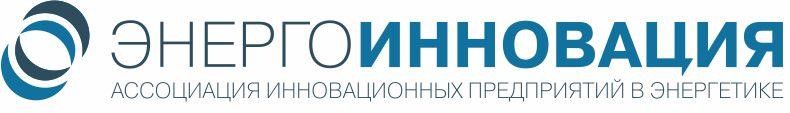 Контакты:Тел. 8 495 933 0121energoinnovatsia@ya.ru109012, Москва, Малый Черкасский пер., д.2, 2-й эт.Обзор государственной политики и нормативно-правового регулирования в сфере инноваций вэнергетике за период с 17 по 23 сентября 2018
Москва, 2018SummaryУмные технологии в энергетике представят на IoT World Summit RussiaУмные сети и интеллектуальные счетчики, позволяющие через интернет снимать показания о расходе тепловой энергии в жилых домах и моментально передавать данные о сбоях в системе, – это не фантастика, а реальностьПрограмма саммита IoT World Summit Russia, который пройдет в Казани, обширна, и все его темы связаны с внедрением цифровых инновационных технологий и их применением практически во все секторах экономики. Но отдельным кейсом мы выделяем проекты в энергетической отрасли, так как это основа экономики любого города. Мы будем говорить и о цифровой энергетике будущего, и о тех проектах, которые энергетические компании реализуют уже сегодня с применением технологий интернета вещей.Подробнее на стр. 5Евразийская интеграция «переходит на рельсы» четвертой промышленной революцииВ 2019 году государства Евразийского экономического союза (ЕАЭС) и Евразийская экономическая комиссия (ЕЭК) приступят к реализации концепции по созданию условий для цифровой трансформации промышленности и формирования единого цифрового пространства. Об этом заявил член Коллегии (министр) по промышленности и агропромышленному комплексу ЕЭК Александр Субботин в ходе пленарного заседания VI Форума машиностроителей Казахстана.По словам министра ЕЭК, сейчас страны Союза запускают общие проекты в «цифре», отраслевые консорциумы в промышленности, платформы в сфере торговли, единые информационные системы, фактически открывая новый этап евразийской интеграции. Стратегической задачей развития реального сектора экономики Союза является повышение производительности труда в базовых отраслях, а также повсеместное внедрение в производство таких элементов четвертой промышленной революции, как искусственный интеллект, автоматизация и роботизация.Подробнее на стр. 17«Россети» на Российской энергетической неделе подведут промежуточные итоги цифровизации электросетевого комплексаКомпания «Россети» на Российской энергетической неделе, которая пройдёт в Москве в Центральном выставочном зале «Манеж» с 3 по 6 октября 2018 года, представит экспертному сообществу результаты пилотных проектов по цифровизации электросетевого комплекса, реализованных в регионах присутствия холдинга.В рамках Российской энергетической недели 4 октября компания «Россети» проведёт открытое совещание на тему «Цифровизация сетей на практике: пути и решения». Участники рассмотрят ключевые вопросы, связанные с переходом к цифровой экономике, эффекты от внедрения новых технологий, а также дальнейшие шаги по цифровой трансформации электросетевого комплекса.Подробнее на стр. 22Лента событий ФСК ЕЭС – первая в электроэнергетике РФ компания, подтвердившая соответствие внутреннего аудита международным стандартамФСК ЕЭС (входит в группу «Россети») прошла внешнюю независимую оценку качества внутреннего аудита. Согласно заключению Ernst & Young, действующая в компании система соответствует международным профессиональным стандартам и кодексу этики российской ассоциации «Институт внутренних аудиторов». Система внутреннего аудита ФСК ЕЭС была организована в 2015 году. Ее основная задача – комплексная и регулярная оценка эффективности систем управления рисками, корпоративного управления и внутреннего контроля, включая проверку обеспечения надежности и целостности бизнес-процессов.Россия побила постсоветский рекорд по нефтедобычеРоссийская ежесуточная нефтедобыча в сентябре составила 1,54-1,55 млн тонн, что является новым постсоветским рекордом, сообщают СМИ. Добыча нефти в РФ выросла до 1,54-1,55 млн тонн в сутки (11,29-11,36 млн баррелей в сутки) в основном благодаря “Роснефти”, что является новым постсоветским рекордом. Между тем СМИ сообщает, что сентябрьская российская дневная нефтедобыча реально была даже больше – 1,553 млн тонн, или 11,38 млн баррелей в сутки. Если производство нефти останется на нынешнем уровне, то Россия может поднять плановые цели по добыче на текущий год до 555 млн тонн с ныне прогнозируемых 553 млн тонн.Умные технологии в энергетике представят на IoT World Summit RussiaУмные сети и интеллектуальные счетчики, позволяющие через интернет снимать показания о расходе тепловой энергии в жилых домах и моментально передавать данные о сбоях в системе, – это не фантастика, а реальность. Программа саммита IoT World Summit Russia, который пройдет в Казани, обширна, и все его темы связаны с внедрением цифровых инновационных технологий и их применением практически во всех секторах экономики. Но отдельным кейсом выделяются проекты в энергетической отрасли, так как это основа экономики любого города. Речь пойдет и о цифровой энергетике будущего, и о тех проектах, которые энергетические компании реализуют уже сегодня с применением технологий интернета вещей. Согласно исследованиям компании PwC, пока проникновение интернета вещей в российскую энергетику находится на начальном уровне. Тем не менее новые технологии очень актуальны в нашей стране, обладающей исторически сложившейся масштабной централизованной системой энергоснабжения, а это свыше 2,5 млн км линий электропередач, около 500 тыс. подстанций, 700 электростанций мощностью более 5 МВт. Использование Интернета вещей может привести к значительным изменениям, трансформируя традиционную электромеханическую систему энергетики в цифровую. Речь идет об умных сетях (smart grids) и интеллектуальных счетчиках.Правительство Германии высказалось в поддержку сотрудничества с Россией в сфере энергетики.Эта поддержка обусловлена тем, что сжиженный природный газ (СПГ) из Катара обойдется странам гораздо дороже. Как противник не старался остановить строительство «Северного потока – 2», Германия признает целесообразность проекта и его выгоду.Председатель комитета бундестага по экономике и энергетике Клаус Эрнст заявил, что для ФРГ российский газ является приоритетным. Для Германии слишком затратное строительство хранилища для СПГ, которое предложил Катар. В данном случае газ РФ намного чище, гораздо выгоднее, поэтому нет необходимости для поиска каких-либо других вариантов. Политик также отметил, что даже с точки зрения экологии использование природного газа является более рациональным решением.На форуме в Тюмени челябинские энергетики презентовали технологию строительства мини-ТЭСЭксперты Группы компаний «МКС» на Тюменском нефтегазовом форуме презентовали технологии строительства мини-ТЭС на попутном нефтяном газе. Группа компаний «МКС» - крупнейшее инжиниринговое предприятие Южного Урала, специализирующееся на строительстве газопоршневых мини-ТЭС, презентовала технологию строительства электростанций на попутном нефтяном газе. Для Тюменской области, где нефтяная отрасль является одной из основных в экономике, вопрос повышения энергоэффективности нефтедобывающих предприятий является одним из приоритетных. Директор ГК «МКС» Максим Загорнов поделился опытом реализации подобных проектов и рассказал о преимуществах собственной генерации на попутном нефтяном газе.Российская нефть пойдет в КитайРоссия и Китай согласовали на 2018 год поставки нефти через порт Козьмино в объеме 1,7 млн тонн. Как завил российский вице-премьер Дмитрий Козак после заседания межправительственной российско-китайской комиссии по торгово-экономическому сотрудничеству, за восемь месяцев этого года поставки нефти из РФ в Китай выросли на 30%. Как отмечает СМИ, соглашение об укреплении энергетического сотрудничества было достигнуто Козаком и между вице-премьером Китая Ханем Чжэном на XV заседании комиссии по энергетическому сотрудничеству в Москве.Президент РФ Российско-турецкие переговорыВ государственной резиденции Бочаров Ручей состоялась встреча Владимира Путина с Президентом Турецкой Республики Реджепом Тайипом Эрдоганом, прибывшим в Россию с рабочим визитом. Среди прочих обсудили проекты в сфере энергетики. Обсудили перспективы работы атомной электростанции «Аккую» и сооружение газопровода «Турецкий поток», которые станут важнейшими элементами энергетической безопасности Турции и всей Европы. Основная задача – физический пуск первого энергоблока в 2023 году к 100-летней годовщине Турецкой Республики. Все возникающие на пути к реализации этой задачи вопросы оперативно отрабатываются и снимаются на плановой основе», - сообщил глава энергетического ведомства.Глава Минэнерго России подчеркнул, что энергетический рынок Турции исторически представляет существенный интерес для ведущих российских энергетических компаний. «Газпром», «ЛУКОЙЛ», «Татнефть», «Интер РАО» и другие компании активно взаимодействуют с турецкими партнерами. Флагманским совместным проектом выступает строительство газопровода «Турецкий поток».Итоги российско-венгерских переговоровВладимир Путин принял в Кремле Премьер-министра Венгрии Виктора Орбана, который прибыл в Россию с рабочим визитом. Важная сфера двустороннего взаимодействия – энергетика. Россия обеспечивает свыше 75 процентов венгерского потребления нефти и 60 процентов газа. Через Венгрию идёт транзит российского природного газа в Европу. Расположенные на венгерской территории подземные хранилища позволяют надёжно и бесперебойно снабжать газом европейских потребителей даже в моменты пикового спроса.Рассматриваются возможности подключения венгерских партнёров к новым маршрутам транспортировки российского газа в Европу. Не исключено, что после завершения строительства «Турецкого потока» одно из сухопутных продолжений этого газопровода может пройти через Венгрию.Венгерские корпорации участвуют в освоении углеводородных запасов на российской территории. Например, концерн MOL, разрабатывает нефтяное месторождение в Оренбургской области, ежегодно добывает до 500 тысяч тонн нефти в год.Хорошие возможности имеются для развития российско-венгерского взаимодействия в области атомной энергетики. «Росатом» в ближайшее время приступит к возведению двух новых энергоблоков на АЭС «Пакш». Эта атомная станция уже производит 40 процентов электроэнергии, потребляемой в Венгрии. Это, в общем, серьёзный показатель. Ввод в строй дополнительных мощностей позволит удвоить объём выработки электричества и удовлетворить спрос венгерской экономики на годы вперёд.Правительство РФ О необходимости стимулирования нефтяной отрасли шла речь на совещании о развитии нефтяной отраслиРелевантные комментарии заместителя председателя Правительства Д.Козака:В перспективе ожидается истощение запасов доступной сырой нефти для добычи и существенное увеличение затрат. Ещё пару лет мы в рамках действующих правил поработаем, а затем будет наблюдаться снижение, потому что очень много трудноизвлекаемых запасов, обводнённых, находящихся в сложных геологических условиях, по которым себестоимость добычи растёт. Поэтому встаёт вопрос о том, чтобы подойти дифференцированно к налогообложению. Не предоставить льготы, а подойти дифференцированно к налогообложению различных запасов нефти. Сегодня именно об этом договорились. Месторождения, которые сегодня осваиваются, на которых идёт добыча, будут функционировать в существующих налоговых условиях. Речь не идёт о том, чтобы потерять доходы федерального бюджета, речь идёт, наоборот, о том, чтобы их не потерять. Новые месторождения не осваиваются, они все стоят на балансе тех или иных нефтяных компаний, они декларируются как имеющие соответствующие запасы. Это нужно для капитализации компаний. Но они не осваиваются. Мы должны будем провести инвентаризацию всего того, что стоит на балансе у нефтяных компаний, по единым критериям оценить эти месторождения: являются ли они трудноизвлекаемыми или не являются. 1 ноября будет «дорожная карта» по инвентаризации месторождений, по подготовке нормативных правовых актов применительно к результатам этой инвентаризации по установлению дифференцированных подходов к налогообложению по этим месторождениям. Что касается НДД, это один из инструментов. Он сохраняется, он пока будет в пилотном режиме реализовываться. Там есть сложности с администрированием. Плюс у нас нет единых критериев, какие месторождения подпадают под НДД.Подписано первое распоряжение Правительства РФ по «альткотельной»Председатель Правительства Российской Федерации Дмитрий Медведев подписал первое Распоряжение Правительства Российской Федерации № 1937-р об отнесении города к ценовой зоне теплоснабжения в соответствии с Федеральным законом № 190-ФЗ «О теплоснабжении». Первым муниципальным образованием, перешедшим на новую новую модель рынка тепла (так называемая модель «альтернативная котельная»), стал город Рубцовск Алтайского края.В июле 2018 года Минэнерго России рассмотрело совместное обращение администрации города Рубцовска и единой теплоснабжающей организации (предприятие Сибирской генерирующей компании) и направило в соответствующие предложения в Правительство РФ. Проект предложения был согласован Губернатором Алтайского края, Законодательным собранием Алтайского края, Минстроем России и ФАС России.До конца текущего года администрация Рубцовска должна актуализировать схему теплоснабжения города и подписать соглашение о ее исполнении с единой теплоснабжающей организацией. Соглашение закрепляет обязательства поставщика тепловой энергии по выполнению мероприятий по строительству, реконструкции и модернизации объектов тепловой инфраструктуры, а также ответственность за  их нарушение. Также в соглашении будет закреплен предельный уровень цены на тепловую энергию для потребителей.Правительственная комиссия по вопросам ТЭК, воспроизводства минерально-сырьевой базы и повышения энергетической эффективности экономики Релевантная информация отсутствует. Правительственная комиссия по импортозамещениюРелевантная информация отсутствует. Экспертный совет при Правительстве РФ Релевантная информация отсутствует. Минэнерго России Как применять возобновляемые источники энергии Александр Новак обсудил с сенатором от Республики Алтай Владимиром ПолетаевымМинистр энергетики Российской Федерации Александр Новак встретился с заместителем председателя Комитета Совета Федерации Федерального Собрания Российской Федерации по Регламенту и организации парламентской деятельности, представителем от исполнительного органа государственной власти Республики Алтай Владимиром Полетаевым.Одной из главных тем обсуждения стал вопрос необходимости дифференциации тарифов за услуги по передаче электрической энергии по единой национальной электрической сети в целях снижения перекрёстного субсидирования, а соответственно и тарифной нагрузки, для предприятий малого и среднего бизнеса.  В числе актуальных задач для регионов Сибири Александр Новак также обозначил необходимость более широкого использования возобновляемых источников энергии. Поддержкой для субъектов могут стать субсидии из федерального бюджета, направленные на компенсацию расходов по технологическому присоединению таких объектов.По словам Министра, в целях поддержки субъектов Сибирского федерального округа предстоит проанализировать их потребность в дополнительных ассигнованиях из федерального бюджета. Член Совета Федерации Владимир Полетаев в свою очередь поддержал инициативы Минэнерго. Он также отметил значимость работы по модернизации объектов электросетевого хозяйства в труднодоступных регионах, в том числе в Республике Алтай. В рамках этой деятельности регулярно проводятся контрольные мероприятия во всех субъектах Российской Федерации.Состоялась встреча министров энергетики стран ЕАЭС по вопросу единой методологии тарифообразования при транспортировке газаМинистр энергетики Российской Федерации принял участие во встрече Министров энергетики стран-членов ЕАЭС по вопросу единой методологии тарифообразования в отношении услуг по транспортировке газа в рамках общего рынка газа стран-членов ЕАЭС.В ходе встречи глава энергетического ведомства напомнил, что международный Договор о формировании общего рынка газа государства-члены ЕАЭС должны заключить до 1 января 2025 года, при разработке которого необходимо учитывать базовые принципы, закреплённые в Договоре о создании Союза.В настоящее время необходимо тесное взаимодействие с Евразийской экономической комиссией в части разработки механизмов и правил функционирования общих энергетических рынков Союза, а также их закрепления в процессе разработки и согласования соответствующих международных договоров.Состоялось 15-ое заседание Межправительственной Российско-Китайской комиссии по энергетикеЗаместитель Министра энергетики Российской Федерации Анатолий Яновский принял участие в 15-ом заседании Межправительственной Российско-Китайской комиссии по энергетическому сотрудничеству, которая состоялась под сопредседательством заместителя Председателя Правительства Российской Федерации Дмитрия Козака и Заместителя Премьера Госсовета КНР Хань Чжена.  В ходе заседания Дмитрий Козак отметил, что российско-китайское сотрудничество в сфере энергетики вышло на беспрецедентно высокий уровень и динамично развивается практически по всем направлениям. По словам заместителя Председателя Правительства, межправительственная комиссия является важным элементом взаимодействия России и Китая в сфере энергетики и позволяет оперативно реагировать на возникающие сложности при реализации совместных проектов. Существенную положительную динамику имеет наше сотрудничество в области поставок энергоресурсов из России в Китай. Поставки нефти за восемь месяцев текущего года выросли на 30,4%, электроэнергии - на 12,5%.Говоря о перспективах проекта "Сила Сибири", Дмитрий Козак подчеркнул, что поставки по газопроводу начнутся не позднее 20 декабря следующего года.  По итогам заседания заместитель Министра энергетики РФ Анатолий Яновский, который входит в российскую часть комиссии, отметил, что одним из важнейших направлений российско-китайского сотрудничества остается угольная сфера. Он сообщил, что принимаются комплексные меры по развитию транспортной инфраструктуры как в портах, так и на железной дороге.Российская сторона проинформировала чешских партнеров о реализации проекта «Северный поток-2» и долгосрочных планах Министерства энергетики России 17-18 сентября состоялось 10-е заседание рабочей группы по сотрудничеству в области энергетики Межправительственной комиссии по экономическому, промышленному и научно-техническому сотрудничеству между Российской Федерацией и Чешской Республикой. С российской стороны рабочую группу возглавил директор Департамента международного сотрудничества Минэнерго России Роман Маршавин, с чешской – директор департамента газовой промышленности и жидкого топлива Министерства промышленности и торговли Чешской Республики Ян Заплатилек. В заседании приняли участие Торговый представитель Российской Федерации в Чехии и сотрудники Торгпредства, представители компаний «Транснефть», «Газпром» и «Ростех». В ходе встречи Стороны подвели итоги российско-чешского сотрудничества в сфере ТЭК, определили основные направления его развития и обсудили ход подготовки к намеченному на ноябрь 2018 г. в Праге очередному заседанию двусторонней Межправкомиссии. Участникам были представлены презентации компаний - производителей энергетического оборудования, состоялся обмен  мнениями по вопросам, которые представляют взаимный интерес.«Российская сторона проинформировала чешских партнеров о реализации проекта «Северный поток-2» и  долгосрочных планах Министерства энергетики России по развитию государственной программы в области возобновляемых источников энергии. Со своей стороны чешские партнеры рассказали о ходе работ по подготовке к расширению мощностей газотранспортной системы Чехии в контексте реализации проекта «Северный поток-2», а также о планах по наращиванию транзита российской нефти по нефтепроводу «Дружба.В ходе визита российской делегации в Чехию также состоялся визит на крупнейшее в Центральной Европе нефтяное хранилище Нелахозевес, обеспечивающее стабильность снабжения нефтью из России и других стран НПЗ в Чехии, Германии и других государствах региона.По итогам заседания Роман Маршавин и Ян Заплатилек подписали протокол, фиксирующий основные договоренности и двусторонние планы в энергетической сфере.Актуальные тенденции развития российского и мирового нефтегазового комплекса обсудили на Тюменском нефтегазовом форумеСовместно с Губернатором Тюменской области Александром Моором и руководителями крупных нефтегазовых компаний первый заместитель Министра энергетики Российской Федерации Алексей Текслер осмотрел выставочную экспозицию, а также в рамках пленарного заседания «Глобальная трансформация нефтегазового рынка: энергия роста» обсудил актуальные тенденции развития российского и мирового нефтегазового комплекса. В своем выступлении Алексей Текслер подчеркнул, что Россия традиционно является лидером на мировых рынках по суммарным поставкам энергоресурсов и одним из гарантов глобальной энергетической безопасности. Вместе с тем, сами рынки сегодня переживают процессы глубокой трансформации. В первую очередь, на них влияет глобализация, в особенности, газового рынка за счёт увеличения производства сжиженного газа. Вторая важная тенденция – цифровизация отрасли и внедрение новых технологий. Не меньшее воздействие на сектор нефтегазодобычи оказывает климатическая повестка. Первый заместитель Министра подчеркнул, что для адекватного ответа на эти вызовы и тенденции уже сегодня реализуются меры, которые позволяют России оставаться ведущим мировым игроком на энергетических рынках и укреплять на них свое положение.Алексей Текслер подчеркнул, что с 2000 года Россия сделала большой шаг вперед в развитии топливно-энергетической отрасли, в частности, нефтегазового сектора, и стала ведущим игроком на мировом энергетическом рынке. Он напомнил, что с 2000 года добыча нефти выросла на 70%, газа – на 20%. По словам Алексея Текслера, сейчас перед отраслью стоит задача стимулирования добычи нефти в регионах Западной Сибири. Для этого необходимо трансформировать нашу фискальную систему как основной фактор, влияющий на экономику работы наших компаний.В то же время, по словам первого заместителя Министра, происходит активная трансформация мирового энергетического баланса, где наибольшую динамику показывает возобновляемая энергетика. В период до 2024 года будет введено 6 ГВт возобновляемых источников энергии.20 сентября прошло первое заседание Совета по приоритетному направлению научно-технологического развития России в сфере энергетикиВ Российской академии наук состоялось первое заседание Совета по приоритетному направлению научно-технологического развития Российской Федерации «Переход к экологически чистой и ресурсосберегающей энергетике, повышение эффективности добычи и глубоководной переработки углеводородного сырья, формирование новых источников, способов транспортировки и хранения энергии», в котором принял участие Директор Департамента государственной энергетической политики Минэнерго России Алексей Кулапин.Совет был сформирован в июле 2018 года для экспертного и аналитического обеспечения реализации приоритетов научно-технологического развития, закрепленных в Стратегии научно-технологического развития Российской Федерации, утвержденной Указом Президента Российской Федерации в 2016 году. В его состав вошли представители федеральных органов исполнительной власти и Российской академии наук, руководство компаний ТЭК и научных институтов. Минэнерго России в Совете представляет Алексей Кулапин.Для достижения результатов по приоритетам научно-технологического развития Совет займется выработкой предложений по реализации государственной политики, а также выявлением, отбором, формированием комплексных научно-технических программ и проектов и оценкой их результатов. Для решения возложенных на него задач в Совете созданы пять экспертных групп: «Экологически чистая централизованная, распределенная, мобильная энергетика и хранение энергии», «Цифровая энергетика и силовая электроника», «Возобновляемые источники энергии», «Добыча, транспортировка и переработка углеводородного сырья», «Ядерная и термоядерная энергетика».На состоявшемся заседании его участники обсудили ключевые цели и задачи работы Совета, план его работы на IV квартал 2018 года, а также утвердили структуру и руководителей экспертных групп. Кроме того, были рассмотрены приоритетные научно-технологические задачи группы «Добыча, транспортировка и переработка углеводородного сырья», в рамках которых будет идти дальнейшая проработка концепций комплексных научно-технических программ.Итоги очередного заседания штаба по мониторингу производства и потребления нефтепродуктов в Российской ФедерацииВ Минэнерго России состоялось очередное заседание Штаба по мониторингу производства и потребления нефтепродуктов. В заседании приняли участие представители ФГБУ «Российское энергетическое агентство», ФГБУ «Ситуационно-аналитический центр Минэнерго России», ФГБУ «ЦДУ ТЭК», АО «СПбМТСБ», ПАО «Транснефть», ОАО «РЖД», нефтяных компаний.По сообщению САЦ Минэнерго, анализ производства, отгрузок и наличия товарных остатков нефтяных компаний показывает, что ситуация с топливообеспечением страны стабильна, предприятия нефтепродуктообеспечения, автозаправочные станции и аэропорты обеспечены топливом в полном объеме, запасы в большинстве регионов превышают нормативный показатель в 10 суток.По данным ЦДУ ТЭК, производство высокооктанового бензина экологического класса 5 за неделю составило  736,4 тыс. т., за сентябрь – 1826,5 тыс. т. Отгрузка высокооктанового бензина экологического класса 5 на внутренний рынок за отчетную неделю составила 617,4 тыс. т, за сентябрь – 1730,0 тыс. т, экспорт за неделю составил  23,0 тыс. т, за сентябрь – 79,4 тыс. т. Товарные остатки по состоянию на 17 сентября составили 1 687,0 тыс. т.Производство дизельного топлива экологического класса 5 за отчетную неделю составило 1337,0  тыс. т, за сентябрь – 3481,2 тыс. т. Отгрузка дизельного топлива экологического класса 5 на внутренний рынок за неделю составила  780,6  тыс. т, за сентябрь – 1946,6 тыс. т. Экспорт дизельного топлива за неделю составил 529,8 тыс. т, суммарно в сентябре – 1497,6  тыс. т. Товарные остатки дизельного топлива на 17 сентября составили 2 292,7 тыс. т.По информации АО «СПбМТСБ», за прошедшую неделю ВИНКи реализовали 366,6 тыс. т нефтепродуктов, в том числе 143,9 тыс. т автобензина, 157,0 тыс. т дизтоплива, 39,4 тыс. т авиатоплива, 26,3 тыс. т топочного мазута, а также 18,9 тыс. т СУГ.Консультативный совет по развитию инноваций в нефтегазовом секторе Релевантная информация отсутствует. Общественный совет при Минэнерго России Релевантная информация отсутствует. Межведомственный координационный совет по реализации подпрограммы «Энергосбережение и повышение энергетической эффективности» государственной программы РФ «Энергоэффективность и развитие энергетики» Релевантная информация отсутствует. Минпромторг РоссииРелевантная информация отсутствует. Общественный совет при Минпромторге России Релевантная информация отсутствует. Минэкономразвития России Релевантная информация отсутствует. Общественный совет при Минэкономразвития России Релевантная информация отсутствует. Минтранс России Релевантная информация отсутствуетОценка регулирующего воздействия (ОРВ) Релевантная информация отсутствуетФАС России ФАС разработала формулу по приобретению нефтепродуктов для государственных нужд на основе гибкого ценообразованияВ ближайшее время антимонопольное ведомство намерено ее принять. Постановлением Правительства РФ от 08.09.2018 № 1074 ФАС России определена как федеральный орган исполнительной власти, уполномоченный на установление порядка определения начальной (максимальной) цены контракта, цены контракта, заключаемого с единственным поставщиком (подрядчиком, исполнителем), при осуществлении закупок топлива моторного, включая автомобильный и авиационный бензин.ФАС России неоднократно предлагала предусмотреть опцию по возможности приобретения нефтепродуктов для государственных нужд на основе гибкого ценообразования. В России несколько лет существуют устойчивые рыночные индикаторы, основанные на биржевой торговле, а также механизмы регистрации сделок. Таким образом, у ФАС России есть все основания и предпосылки для реализации данного постановления и написания формулы удобной для поставщиков и покупателей.Сфера электросетевого комплекса наилучшим образом подходит для внедрения эталонного принципаВ настоящее время ФАС разрабатывает нормативную правовую базу. 20 сентября 2018 года состоялась конференция «Новая Россия - новая энергетика. Генерация будущего». От антимонопольной службы принял участие начальник Управления регулирования электроэнергетики ФАС России Дмитрий Васильев.В рамках конференции среди широкого круга профессиональных участников был обсуждён многочисленный перечень вопросов в сфере электроэнергетики, связанных как с перспективами развития в секторе производства электрической энергии, так и электросетевого комплекса.Эксперты отметили очевидность современных тенденций, новых технологий и их безусловное влияние на отрасль. Возобновляемые источники энергии, положительная динамика их развития в мире и их повышение конкурентоспособности по сравнению с традиционной генерацией, роль и значимость накопителей и систем управления спросом, развитие микрогенерации и цифровизация – это неисчерпывающий перечень мировых тенденций, которые уже необходимо учитывать при решении вопросов будущей архитектуры электроэнергетики и развития ее различных секторов.Участники конференции отдельно уделили внимание и вопросам конкуренции и тарифного регулирования.Государственная Дума Релевантная информация отсутствует. Консультативный Экспертный совет при Комитете ГД по энергетике Релевантная информация отсутствует. Экспертный совет по импортозамещению при Комитете ГД по экономической политике, промышленности, инновационному развитию и предпринимательству Релевантная информация отсутствует. Совет Федерации На площадке Второго Евразийского женского форума прошла стратегическая сессия «Женщины за энергию будущего»Участники сессии обсудили роль женщин в решении глобальных вопросов изменения климата, подчеркнули необходимость уменьшения загрязнения окружающей среды. На площадке Второго Евразийского женского форума состоялась стратегическая сессия «Женщины за энергию будущего». Модератором дискуссии стала статс-секретарь, заместитель Министра энергетики Российской Федерации Анастасия Бондаренко.О вкладе казахстанских женщин в развитие энергии будущего и «зеленой» экономики рассказала председатель правления Объединения юридических лиц «Коалиция за «зеленую» экономику» и развитие «G-Global», член Совета по переходу к «зеленой» экономике при Президенте Республики Казахстан Салтанат Рахимбекова.Участники сессии обсудили роль женщин в решении глобальных вопросов изменения климата, подчеркнули необходимость уменьшения загрязнения окружающей среды, перехода к новым источникам энергии. Рассматривались также достижения женщин в сфере альтернативной энергетики и «зеленой» экономики, вклад женщин в развитие высокотехнологичных секторов экономики и использование ресурсосберегающих технологий.По итогам мероприятия Ирина Гехт подчеркнула, что совершенствование способов использования энергетических и других природных ресурсов – необходимость, с которой сегодня столкнулось человечество. Роль женщин в развитии «зеленой» экономики и альтернативной энергетики особенно значима. Как правило, именно женщинам присуще повышенное чувство социальной ответственности, они осознают, что с производством и использованием энергии связаны не только острые экологические проблемы, но и социальные. Женщины всего мира могут объединить усилия, чтобы сохранить планету для будущих поколений, уверена сенатор.Сенатор отметила, что достижение устойчивого энергетического и экологического развития на базе «зеленой» экономики возможно при обеспечении рационального использования природных ресурсов, предотвращения загрязнения окружающей среды и повышения использования альтернативных источников энергии.По мнению Ирины Гехт, актуальность этой темы демонстрирует и то, что в последнее время появился ряд авторитетных площадок, на которых обсуждается вклад женщин в формирование новой экологической модели и укрепление экологической безопасности. О задачах в энергетической отрасли Республики Алтай, требующих первоочередного решения Состоялась рабочая встреча заместителя председателя Комитета СФ по Регламенту и организации парламентской деятельности, представителя от исполнительного органа государственной власти Республики Алтай Владимира Полетаева с Министром энергетики РФ Александром Новаком. Беседа стала продолжением разговора, начатого на 439-м заседании Совета Федерации в рамках «Правительственного часа».Глава ведомства поручил профильным департаментам проработать дополнительные меры развития топливно-энергетического комплекса Республики Алтай с учетом региональных особенностей.Парламентарий отметил, что правительством Республики были разработаны предложения, с которыми регион вышел на федеральный уровень. В частности, Министерство энергетики РФ прорабатывает вопрос дифференциации тарифов за услуги по передаче электрической энергии по единой национальной электрической сети в целях снижения перекрёстного субсидирования, а соответственно и тарифной нагрузки, для предприятий малого и среднего бизнеса.Кроме того, ведомство проанализирует потребность Республики Алтай в дополнительных ассигнованиях из федерального бюджета. «Предстоит проверить расчеты, и после этого рассмотреть возможность компенсации выпадающих доходов сетевых компаний с учетом реализации крупных инвестиционных и рекреационных проектов», – сказал Александр Новак.Также будут изучены меры поддержки в сфере альтернативной энергетики, в частности, субсидии из федерального бюджета на компенсацию расходов по технологическому присоединению таких объектов, добавил Владимир Полетаев. По итогам встречи состоится проверка состояния объектов электросетевого хозяйства Республики Алтай, сообщил парламентарий.Рабочая группа СФ по мониторингу реализации законодательства в области энергетики, энергосбережения и повышения энергетической эффективности Релевантная информация отсутствует. Общественная палата РФ Релевантная информация отсутствует. Евразийская экономическая комиссия Совет ЕЭК принял техрегламент Союза о безопасности газа На заседании Совета Евразийской экономической комиссии (ЕЭК) 14 сентября приняты решения в сферах торговли, цифровизации экономики, промышленности, финансовой политики и технического регулирования.Совет ЕЭК принял техрегламент ЕАЭС «О безопасности газа горючего природного, подготовленного к транспортированию и (или) использованию». Техрегламент устанавливает требования безопасности к горючему природному газу: подготовленному к транспортированию по магистральным газопроводам; промышленного и коммунально-бытового назначения; компримированному, подготовленному для использования в качестве топлива для двигателей внутреннего сгорания; сжиженному после специальной подготовки и используемому в качестве топлива. В документе определены в том числе параметры содержания в газе сероводорода, кислорода, диоксида углерода, меркаптановой и общей серы, механических примесей.Принятие техрегламента «О безопасности газа горючего природного, подготовленного к транспортированию и (или) использованию» является важным этапом формирования в Союзе общего рынка газа. Документ вступит в силу с 1 января 2022 года.Совет ЕЭК утвердил новую техплатформу в сфере разработки и производства светотехнического оборудования «Евразийская светотехническая платформа». С этой целью одобрены изменения в распоряжение Совета ЕЭК № 32 от 18 октября 2016 года «Об утверждении Положения о формировании и функционировании евразийских технологических платформ (ЕТП)». Утвержденная платформа стала четырнадцатой в ЕАЭС. Основные направления работы новой платформы – разработка современного оборудования и инновационных технологий для производства светотехнической продукции, а также энергосберегающего светотехнического оборудования для пищевых и перерабатывающих производств агропромышленного комплекса Союза. ЕЭК поддерживает развитие электротранспорта в ЕАЭСТранспортные средства с электрическими двигателями являются одним из магистральных направлений развития мирового автопрома. Совет Евразийской экономической комиссии (ЕЭК) одобрил новый план стимулирования и развития электромобилей на 2018 – 2020 годы в государствах Евразийского экономического союза (ЕАЭС). Об этом сообщила заместитель директора Департамента промышленной политики ЕЭК Дина Акпанбаева, выступая на секционном заседании «Автомобилестроение: существующие и новые тенденции развития в мировой индустрии автопроизводства» VI форума машиностроителей Казахстана, проходящего сейчас в Астане.Для запуска рынка электротранспорта и учреждения серийных производств этой продукции в Союзе по-прежнему требуется значительная поддержка со стороны государств. План мероприятий содержит меры, которые Комиссия предлагает распространить как на производителей, так и на потребителей электромобилей.Для изготовителей электротранспорта предлагается предусмотреть снижение ставки таможенной пошлины на ввозимые комплектующие, установление льготного налогообложения, субсидирование процентной ставки по кредитам.Для покупателей экологически чистого транспорта – отменить уплату транспортного налога и утилизационного сбора, предусмотреть льготы при парковке, право проезда по спецполосам для общественного транспорта.Евразийская интеграция «переходит на рельсы» четвертой промышленной революцииВ 2019 году государства Евразийского экономического союза (ЕАЭС) и Евразийская экономическая комиссия (ЕЭК) приступят к реализации концепции по созданию условий для цифровой трансформации промышленности и формирования единого цифрового пространства. Об этом заявил член Коллегии (министр) по промышленности и агропромышленному комплексу ЕЭК Александр Субботин в ходе пленарного заседания VI Форума машиностроителей Казахстана.По словам министра ЕЭК, сейчас страны Союза запускают общие проекты в «цифре», отраслевые консорциумы в промышленности, платформы в сфере торговли, единые информационные системы, фактически открывая новый этап евразийской интеграции. Стратегической задачей развития реального сектора экономики Союза является повышение производительности труда в базовых отраслях, а также повсеместное внедрение в производство таких элементов четвертой промышленной революции, как искусственный интеллект, автоматизация и роботизация.Цифровизация в ЕАЭС относится к наиболее эффективным, перспективным и приоритетным направлениям. В этой связи в 2017 году дан старт созданию Евразийской сети промышленной кооперации и субконтрактации и Евразийской сети трансфера технологий.В рамках деловой программы форума Александр Субботин обсудил вопросы развития агропромышленного комплекса ЕАЭС с заместителем Премьер-министра - министром сельского хозяйства Республики Казахстан Умирзаком Шукеевым.Министры энергетики стран ЕАЭС обсудили подходы к ценообразованию на транспортировку газа для общего рынка СоюзаЕдиную методологию тарифообразования (ценообразования) в отношении услуг по транспортировке газа в рамках общего рынка газа обсудили министры энергетики пяти государств-членов Евразийского экономического союза (ЕАЭС). Совместное совещание прошло в штаб-квартире Евразийской экономической комиссии (ЕЭК) 19 сентября.«Проделана огромная работа по формированию общего рынка газа Союза. Для урегулирования единственного оставшегося разногласия мы и проводим это совещание, выполняя распоряжение Евразийского межправительственного совета», – отметил Председатель Коллегии ЕЭК Тигран Саркисян, открывая совещание.Член Коллегии (министр) по энергетике и инфраструктуре ЕЭК Эмиль Кайкиев проинформировал участников совещания о проведенной работе. «Подготовка программы интенсивно велась с апреля 2016 года. Основная работа по согласованию проекта программы проведена в 2017 году, в ходе которой согласовано более 50 положений, вызывающих разночтение у сторон», – рассказал Кайкиев.Глава Минэнерго России Александр Новак считает, что «программа сформирована и согласована, за исключением обозначенного пункта». Принципы тарифообразования на транспортировку газа, включая установление экономически обоснованных тарифов, были утверждены 7 октября в 2014 году Коллегией ЕЭК. Было предложено включить определенные в этих документах принципы тарифообразования в программу и международный договор о формировании общего рынка газа Союза, придав им обязательный характер.Министр энергетики Республики Беларусь Виктор Каранкевич отметил необходимость проведения консультаций с заинтересованными органами Республики Беларусь по этому вопросу.Также стороны обсудили возможность регулярных встреч на площадке ЕЭК на уровне министров энергетики стран евразийской «пятерки». Подобный формат взаимодействия будет способствовать выработке компромиссных решений.РСПП, Деловая Россия, ТПП РФ Банк России обещает сохранение стабильности даже при падении цен на нефть вдвоеВ сентябрьском докладе о денежно-кредитной политике (ДКП) Банк России улучшил качественные и отчасти количественные оценки роста экономики в 2019-2021 годах. Несмотря на повышение 14 сентября ключевой ставки, при постоянных ценах на нефть около $70 за баррель параметры роста ВВП лучше текущих прогнозов, а при падении цен на нефть до $35 за баррель к базовому сценарию ЦБ экономика вернется уже в 2020-2021 годах. Во всех сценариях наиболее проблемным ожидается 2019 год, но он даже при ухудшении ситуации не окажется принципиально более сложным, чем 2018 год.Доклад содержит ретроспективные оценки (в частности, повышение оценок динамики ВВП в 2018 году – связанное с пересмотром соответствующих оценок Росстата по промпроизводству) и очередной набор прогнозных сценариев ЦБ: помимо базового сценария, в предпосылках более или менее соответствующего прогнозу Минэкономики для бюджета (в этом сценарии предполагается плавное снижение цен на нефть с 2019 года до уровней около $55 за баррель), Банк России оценивает поведение макроэкономических показателей в 2019-2021 годах в случае неизменных цен на нефть на текущем среднегодовом уровне $70 за баррель, а также рисковый сценарий – при быстром падении цен на нефть до $35 за баррель с сохранением ее на этом уровне постоянно (то есть при неспособности сохранять сделку ОПЕК+ и агрессивной конкуренции нефтепроизводителей на внешнем рынке).ЦБ в этих прогнозах основывается на статистике, не учитывающей ослабление рубля в августе – сентябре 2018 года в полном объеме.Несмотря на то что аналитики Банка России всегда дополняют список факторов, влияющих на августовские события, «усилением санкционной риторики», на деле в ЦБ уверены, что ослабление эффективного курса рубля и рост оттока капитала, в том числе с рынка госдолга РФ, в основном есть следствие мирового оттока капитала на развитые рынки из развивающихся, причем Россия – наименее страдающая от этого эффекта экономика: ЦБ приводит расчеты по изменениям котировок CDS на российский госдолг в сравнении с индексом по крупнейшим долговым рынкам emerging markets – гэп между российскими и средними для развивающихся рынков рисками растет.ЦБ также не дает оценок влияния девальвации на будущий рост (только на инфляцию), впрочем, утверждается, что по крайней мере апрельское ослабление рубля существенно на макропоказатели не повлияло. ЦБ также приводит расчеты по изменению в будущем агрегата «широкие деньги» (M2x), демонстрирующий, что валютная волатильность на структуру кредита в экономике влияния не оказала.Расчеты ЦБ по прогнозному платежному балансу на 2019-2021 годы также очень позитивны. В сценарии с постоянными ценами положительное сальдо баланса до 2021 года составит 5-6% ВВП, сальдо финансового счета будет выше, чем в базовом сценарии, около 2% ВВП. Базовый сценарий ЦБ предполагает сокращение в 2019 году прироста конечного потребления домохозяйств до 1,3–1,8%. Отдельный интерес представляют расчеты ЦБ по выходу чистой финансовой позиции домохозяйств с лета 2018 года в положительную область – впервые с лета 2014 года.Белый дом даст субсидии Новочеркасской ГРЭСПравительство РФ планирует предоставить дотацию убыточной угольной Новочеркасской ГРЭС «Газпром энергохолдинга» (ГЭХ) за счет оптового энергорынка. Вице-премьер Дмитрий Козак поддержал просьбу ГЭХ ввести надбавку к тарифу для угольных электростанций, расположенных в европейской части РФ и на Урале. Основанием станет сохранение топливного баланса. Потребители считают, что было бы эффективнее перевести станцию на газ или вывести с рынка, но, по мнению аналитиков, станции не на газе нужны для технологической устойчивости энергосистемы.На оптовом энергорынке может появиться очередная надбавка – для угольных станций в первой ценовой зоне (европейской части РФ и на Урале). В первую очередь речь идет о поддержке убыточной Новочеркасской ГРЭС (НчГРЭС) ГЭХ за счет оптового энергорынка. Проект постановления с преференциями для угольной генерации подготовило Минэнерго, сейчас документ проходит согласование. Новым основанием для введения льготы является формирование рационального топливно-энергетического баланса, следует из проекта постановления. Период ее действия будет ограничен 2022-2026 годами. Суть надбавки – цена на мощность для НчГРЭС будет устанавливаться исходя из экономически обоснованных затрат. Сейчас станция работает в вынужденном режиме (вводится для дорогой, но нужной для энергосистемы или теплоснабжения генерации) и до 2021 года получает повышенный внерыночный тариф, но его уровень ограничен или ценой конкурентного отбора мощности (КОМ), или ежегодно «срезается» к уровню предыдущего года (это должно стимулировать собственника к выводу станции).С просьбой ввести надбавку к тарифу для угольных электростанций, расположенных в европейской части РФ и на Урале, в мае к Дмитрию Козаку обратился глава ГЭХ Денис Федоров. Он объяснял убытки угольных ТЭС отставанием роста цен на электроэнергию от цены угля. В 2015-2018 годах общий убыток НчГРЭС составит около 8 млрд руб., следовало из письма, к 2021 году он вырастет до 20 млрд руб. Проблема угольных ТЭС обсуждалась на уровне правительства много раз, но Минэнерго и Минэкономики сворачивали дискуссию, ссылаясь на нерыночные подходы к решению этой проблемы. ГЭХ предлагал несколько схем, например, убрать разницу цен на мощность между первой (европейская часть РФ и Урал) и второй (Сибирь) зонами оптового энергорынка. По расчетам ГЭХ, это затронуло бы 11,1 ГВт и обошлось бы рынку в 10,3 млрд руб. в год.Директор «Сообщества потребителей энергии» Василий Киселев считает, что субсидирование оставшихся угольных энергоблоков в первой ценовой зоне - «затратное и совершенно бессмысленное затягивание решения проблемы с их закрытием или переводом на газ». ТПП РФ, МДК и Газпром будут содействовать развитию «белой металлургии» на Урале18 сентября 2018 года в г. Челябинске на базе ПАО «Челябинский трубопрокатный завод» (член ТПП РФ) состоялось совместное заседание Комитета ТПП РФ по энергетической стратегии и развитию топливно-энергетического комплекса и Рабочего комитета Международного делового конгресса (МДК) «Современные технологии и перспективные проекты нефтегазового комплекса». Помимо основной повестки дня, связанной с развитием «белой металлургии» и ее значением для трубопроводного транспорта, на встрече обсуждались многие практические вопросы взаимодействия ПАО «Газпром» с предприятиями-членами ТПП РФ в рамках недавно заключённых соглашений о сотрудничестве ТПП РФ с ПАО «Газпром» и Министерством промышленности и торговли Российской Федерации. Участники заседания посетили производственные площадки ПАО «ЧТПЗ»: трубоэлектросварочный цех «Высота 239» и новый совместный проект с ГК «Роснанотех» – ООО «Этерно», получившее кредитный займ ФРП по рекомендации ТПП РФ и Южно-Уральской ТПП.Вице-президент ТПП РФ Дмитрий Курочкин провел ряд деловых переговоров:с заместителем председателя Правления ПАО «Газпром» Виталием Маркеловым, начальником департамента 335 ПАО «Газпром» Павлом Крыловым – о ходе реализации Соглашения о сотрудничестве между ТПП РФ и ПАО «Газпром» от 25 мая 2018 г., направленном на организацию взаимодействия сторон по реализации государственной программы импортозамещения продукции и созданию условий, стимулирующих выпуск импортозамещающей высокотехнологичной промышленной продукции. Компании ТЭК ФСК ЕЭС начала строительство объектов электроснабжения трубопровода Газпрома «Сила Сибири»ФСК ЕЭС (входит в группу «Россети») начала возведение заходов от воздушной линии 220 кВ «Амурская – Ледяная» на электростанцию «Сила Сибири» – объект генерации Амурского газоперерабатывающего завода. Это ключевое звено цепочки перспективных поставок газа в Китай по трубопроводной системе «Сила Сибири». Всего для электроснабжения газопровода будут выполнены восемь проектов, включая строительство ЛЭП общей протяженностью более 100 км. Стоимость реализации мероприятий составляет более 5 млрд рублей.По трубопроводу «Сила Сибири» газ будет транспортироваться из Иркутского и Якутского центров газодобычи российским потребителям на Дальнем Востоке и на экспорт в Китай.ФСК ЕЭС обеспечит внешнее электроснабжение приемо-сдаточного пункта Чаяндинского нефтегазоконденсатного месторождения и компрессорных станций газопровода, расположенных в Республике Саха (Якутия) и Амурской области. Для этого будут построены три переключательных пункта 220 кВ и заходы ЛЭП, на четырех подстанциях 220 кВ будут установлены новые линейные ячейки 10-110 кВ. В результате будет обеспечено присоединение потребителя к электрическим сетям в объеме 49,5 МВт мощности.Газ по «Силе Сибири» будет поступать на Амурский газоперерабатывающий завод для выделения гелия, пропана, бутана и других ценных компонентов. Предприятие сможет перерабатывать до 42 млрд куб. м сырья в год – это будет крупнейший в России ГПЗ и второй по мощности в мире.Энергоснабжение завода будет осуществляться из нескольких источников, в том числе от собственной тепловой электростанции. ФСК ЕЭС построит заходы от действующих ЛЭП 220 кВ на распределительное устройство ТЭС «Сила Сибири», которые свяжут электростанцию и ГПЗ с самой мощной подстанцией Дальнего Востока – 500 кВ «Амурская» (1128 МВА). Благодаря этому будет обеспечено надежное электроснабжения предприятия из Объединенной энергосистемы Востока в объеме до 211,5 МВт.ФСК ЕЭС – первая в электроэнергетике РФ компания, подтвердившая соответствие внутреннего аудита международным стандартамФСК ЕЭС (входит в группу «Россети») прошла внешнюю независимую оценку качества внутреннего аудита. Согласно заключению Ernst & Young, действующая в компании система соответствует международным профессиональным стандартам и кодексу этики российской ассоциации «Институт внутренних аудиторов».Система внутреннего аудита ФСК ЕЭС была организована в 2015 году. Ее основная задача – комплексная и регулярная оценка эффективности систем управления рисками, корпоративного управления и внутреннего контроля, включая проверку обеспечения надежности и целостности бизнес-процессов.В соответствии с методическими рекомендациями, утвержденными Росимуществом, независимое исследование качества внутреннего аудита в компаниях с государственным участием должно выполняться не реже одного раза в пять лет. ФСК ЕЭС прошла его впервые и стала единственной российской электроэнергетической компанией, подтвердившей соответствие созданной системы принятым международным стандартам. Среди представителей ТЭК такую оценку также прошел, например, многопрофильный холдинг «Росатом» и ряд нефтегазовых компаний.Наличие высокоорганизованной службы внутреннего аудита позволяет улучшить инвестиционную привлекательность, а также служит дополнительным условием для успешного листинга на биржах. Ernst & Young провел анализ результатов самооценки функции внутреннего аудита ФСК ЕЭС, нормативно-методической документации, а также ряда завершенных аудиторских проектов. Согласно заключению экспертов, деятельность Департамента внутреннего аудита компании сопоставима с образцами передовой мировой практики.Техническое решение для стабилизации напряжения высоковольтных ЛЭПНадежность и эффективность энергоснабжения – основополагающие аксиомы, для обеспечения непрерывности производства вне зависимости от специфики предприятия. Но особенно вопросы качества электроэнергии актуальны для предприятий нефтегазового и химического комплексов, добывающей промышленности, энергетических и электрогенерирующих предприятий, где поддержание уровня напряжения в заданных пределах в высоковольтных линиях при прямом или обратном направлении потока мощности наиболее критично. Зачастую в таких случаях, когда линии электропередач не способны удовлетворить условиям надежного электроснабжения потребителей, вопросы решаются радикально – проведением полной модернизации системы электропитания или же строительством новых высоковольтных линий электропередач и распределительных пунктов. При этом не делается грамотных технико-экономических расчетов и не рассматриваются экономически более выгодные альтернативные возможности, которые способны значительно повысить эффективность существующих линий, увеличивая их пропускную способность. Наиболее оптимальным вариантом, который позволит снизить падение напряжения в линии, продлить срок ее службы, а также даст возможность сократить расходы на реконструкцию или строительство линий является установка пункта автоматического регулирования напряжения ПАРН. Предприятием Группы «Русэлт» - АО «Электромаш» уже не первый год разрабатываются и внедряются на объекты пункты автоматического регулирования напряжения ПАРН с системами стабилизации и автоматизации регулирования напряжения 6 или 10кВ. На сегодняшний день, ПАРН производства АО «Электромаш» успешно эксплуатируется на таких крупных объектах как: ПАО «Газпром», ПАО «Роснефть», ПАО «Лукойл», АО "Иркутская нефтяная компания", АО «ИЭСК», ОАО «Золото Салегдара» и др. Очередным подтверждением доверия потребителей к высокому качеству и надежности производимого оборудования Группы «РУСЭЛТ» послужили крупные поставки в адрес 2-х стран СНГ – Казахстана и Киргизии.В Республику Казахстан в рамках программы мероприятий по обустройству и эксплуатации нефтяного месторождения «Жалгизтобе» была осуществлена поставка двух комплектов пунктов автоматического регулирования напряжения ПАРН-К-1-ВДТ/СН-3-300-10000 У1 на ВЛ 10кВ, номинальным током 300А, предназначенных для стабилизации напряжения 10000В и обеспечения соответствующего качества потребляемой электроэнергии нефтепромыслов ДТОО «Жалгизтобемунай». Научно-технический совет Ленэнерго обсудил реализацию проекта цифровой ПС 110 кВСпециалисты ПАО «Ленэнерго» (входит в группу «Россети») провели заседание Научно-технического совета, посвященное вопросу внедрения элементов цифровой подстанции на примере пилотного проекта ПС 110 кВ «Мартышкино». В рамках встречи были подробно рассмотрены различные варианты построения архитектуры цифровой подстанции, а также эффекты от перехода от традиционных подстанций к цифровым. Специалисты подчеркивают, что внедрение цифровых элементов позволит снизить капитальные затраты на реконструкцию подстанций. Этого удастся достичь благодаря уменьшению вторичных кабелей, снижению объема строительно-монтажных работ, сокращению трудоемких и нетехнологичных видов монтажа и пуско-наладки. Строительство цифровой подстанции подразумевает установку легко управляемых элементов сети, которые удобны в обслуживании и позволяют значительно уменьшить операционные затраты, стоимость технического обслуживания с помощью самодиагностики оборудования.Цифровизация сетей – одно из приоритетных и перспективных направлений развития электроэнергетики. Концепция перехода на «цифру» активно реализуется всеми сетевыми компаниями, входящими в группу компаний «Россети». В инвестиционной программе «Ленэнерго» проектам по цифровизации также уделено большое внимание. Одним из них является внедрение элементов цифровой подстанции на базе ПС 110 кВ №502 «Мартышкино», которое должно быть завершено в 2020 г. Кроме того, до 2030 года «Ленэнерго» запланирована реализация Концепции цифровизации сети.Под Азовом построят ветроэлектростанцию«Энел Рус Винд Азов» построит ветроэлектростанцию за 132 млн евро. Сейчас завершаются проектно-изыскательские работы. На текущий год запланировано начало подготовки площадки.Как сообщает Агентство инвестиционного развития Ростовской области, генерирующая компания «Энел Россия» представила проект донского ветропарка на фестивале энергосбережения #ВместеЯрче.Дочернее предприятие «Энел России» — «Энел Рус Винд Азов» в 2020 году должно ввести в эксплуатацию Азовскую ветроэлектростанцию. Установленная мощность объекта — 90,09 МВт. Станция сможет вырабатывать до 300 ГВтч в год.ПАО «Энел Россия» является одним из стратегических партнёров развития ветроэнергетики в донском регионе.Планируется, что инвестиции будут привлекаться не только в рамках строительства ветропарков. В Ростовской области также будет производиться оборудование для них.РусГидро - в числе 30 крупнейших компаний России рейтинга «РБК 500»Группа РусГидро вошла в число 30 крупнейших компаний ежегодного рейтинга «РБК 500». В исследовании принимают участие лидеры российского бизнеса по выручке. В соответствии с опубликованным исследованием, компания заняла 29 место.В рейтинге «РБК 500» участвуют головные компании операционных холдингов, готовящие консолидированную отчетность, где учтены показатели как материнской компании, так и ее дочерних структур. Основной показатель, по которому эксперты проводили оценку, - чистая выручка (за вычетом НДС, акцизов и экспортных пошлин).Опубликованный рейтинг составлен на основе анализа данных отчетности компаний за 2017 год. Общая выручка Группы РусГидро за этот период составила 380,9 млрд рублей, снизившись на 2,7% в связи с продажей в конце 2016 года ООО «Энергосбытовая компания Башкортостана» (ООО «ЭСКБ»). Без учета влияния результатов ООО «ЭСКБ» на выручку Группы 2016 года рост сопоставимого показателя год к году составил 5,4%. Основными факторами, повлиявшими на рост выручки, стали увеличение продажи мощности в результате ввода в эксплуатацию Зеленчукской ГЭС-ГАЭС, благоприятная ценовая конъюнктура на оптовом рынке электроэнергии и мощности, рост доходов от передачи электроэнергии на Дальнем Востоке.Системное улучшение финансово-экономических показателей РусГидро, сильные производственные результаты и работа по снижению долговой нагрузки отмечены аналитиками крупнейших международных рейтинговых агентств. 1 августа 2018 года международное рейтинговое агентство Fitch Ratings повысило долгосрочный кредитный рейтинг РусГидро и кредитные рейтинги облигаций РусГидро до инвестиционного уровня «BBB-» со стабильным прогнозом. С учетом решения Fitch, долгосрочные кредитные рейтинги РусГидро подтверждены тремя ведущими международными рейтинговыми агентствами (ранее рейтинги подтвердили Moody’s и S&P) на суверенном уровне, два из которых инвестиционного уровня.«Россети» на Российской энергетической неделе подведут промежуточные итоги цифровизации электросетевого комплексаКомпания «Россети» на Российской энергетической неделе, которая пройдёт в Москве в Центральном выставочном зале «Манеж» с 3 по 6 октября 2018 года, представит экспертному сообществу результаты пилотных проектов по цифровизации электросетевого комплекса, реализованных в регионах присутствия холдинга.4 октября компания «Россети» проведёт открытое совещание на тему «Цифровизация сетей на практике: пути и решения». Участники рассмотрят ключевые вопросы, связанные с переходом к цифровой экономике, эффекты от внедрения новых технологий, а также дальнейшие шаги по цифровой трансформации электросетевого комплекса. В мероприятии примут участие руководители субъектов РФ, в которых уже активно внедряются цифровые решения в электросетях, главы крупнейших энергетических компаний, представители экспертного сообщества.Помимо этого, на полях Российской энергетической недели состоится круглый стол на тему «Российские сети: диалог с поставщиками». В рамках мероприятия планируется обсудить процесс цифровой трансформации электроэнергетики, который дает новые возможности для отечественного бизнеса, перспективные направления для импортозамещения в контексте цифрового перевооружения.«РН-КрасноярскНИПИнефть» разработал технологию выявления залежей углеводородов по данным сейсморазведкиСпециалисты ООО «РН-КрасноярскНИПИнефть» (входит в состав корпоративного научно-проектного комплекса Роснефти) разработали инновационную технологию выявления залежей нефти и газа по данным сейсморазведки.Развитие технологического потенциала – один из ключевых элементов стратегии «Роснефть-2022». Компания уделяет особое внимание инновационному развитию, определяя технологическое лидерство как ключевой фактор конкурентоспособности на нефтяном рынке.Разработанная специалистами Роснефти технология позволяет фиксировать и интерпретировать рассеянные волны - особый тип сейсмических волн, которые связаны с местами скопления углеводородов. Благодаря этой технологии повышается эффективность разведочного и эксплуатационного бурения на месторождениях со сложным геологическим строением, в которых, по самым скромным оценкам, содержится порядка 30% мировых запасов углеводородов.На сегодняшний день технология уже применяется на месторождениях компании в Красноярском крае, Иркутской области и Ненецком автономном округе. Выявление залежей нефти и газа по данным сейсморазведки позволяет повысить эффективность бурения в среднем до 5%.Планируемые мероприятия «NDEXPO 2018» - «Высокие технологии для устойчивого развития»Дата проведения: 25.09.2018 — 27.09.2018Место проведения: Москва, Технопарк «Сколково»Сайт: www.ndexpo.ruМероприятие проводится в целях поддержки компаний, производящих высокотехнологичную продукцию, продвижения этой продукции и услуг на российский и мировой рынок, развития технологического и промышленного партнерства. Форум включает в себя: выставку, конференцию (круглые столы, пленарные дискуссии, сессии, презентации), деловые встречи в формате «В2В», конкурс стартап-проектов. Главная тема «NDEXPO 2018»: «Глобальное технологическое лидерство». Тематические направления выставки: новые материалы, аддитивные и гибридные технологии, композиционные материалы, системы управления производством и распределением электроэнергии, технологии для «умного города», оборудование и технологии для нефтегазовой промышленности, цифровые решения, интеллектуальные системы безопасности, технологии для экологии.К участию приглашаются компании – производители наукоемкой, высокотехнологичной продукции и услуг, ориентированные на внутренний и внешний рынки. Участники выставочной экспозиции и деловой программы получают возможность прямых контактов с крупнейшими потребителями высокотехнологичной продукции: «Газпром», РЖД, «Роснефть», «Ростех», «Роскосмос», ФСК ЕЭС, «Новатэк», Объединенная судостроительная корпорация, СУЭК, «ЕвроСибЭнерго», «Сургутнефтегаз», «Башнефть», «Транснефть», «СИБУР Холдинг», «Русгидро» и др.По вопросам участия просьба обращаться в дирекцию форума по тел.:+7 (499) 922-89-95, е-mail: ndexpo@atomexpo.comОрганизаторы: Госкорпорация «Росатом». Оператор форума – ООО «Атомэкспо».Российская энергетическая неделя (РЭН)Международный форум «Российская энергетическая неделя» (далее – Форум) учрежден распоряжением Правительства Российской Федерации № 2026-р от 27 сентября 2016 г. с учетом изменений, внесенных распоряжением Правительства Российской Федерации № 438-р от 16 марта 2018 г.В 2018 г. Форум пройдет в Москве с 3 по 6 октября в Центральном выставочном зале «Манеж».С подробной информацией о площадке Форума вы можете ознакомиться здесьЦель Форума – демонстрация перспектив российского топливно‑энергетического комплекса и реализация потенциала международного сотрудничества в сфере энергетики. Форум станет площадкой для обсуждения основных вызовов, с которыми сталкивается энергетический сектор экономики, и актуальных проблем развития:газовой отрасли;нефтяной отрасли;угольной отрасли;нефтехимии;электроэнергетики;энергосбережения и повышения энергоэффективности.Информационные технологии в промышленности: диалог на высшем уровнеДата проведения: 27.09.2018 - 27.09.2018Третья встреча дискуссионного клубаМесто проведения: Москва, Отель «Метрополь», Театральный проезд, 2Сайт: goo.glОрганизаторы: группа «Просперити Медиа» и портал CFO-Russia.ruКлючевые пункты программы:Панельная дискуссия Участники дискуссии обсудят современные реалии бизнеса – нужна ли ИТ-стратегия: кто должен стать драйвером преобразований в компании и как преодолеть сопротивление изменениям, как меняются ИТ-процессы компании в современных условиях, почему нельзя игнорировать переход к Индустрии 4.0 и как вовлечь менеджмент в ИТ, а ИТ-специалистов в бизнес. Среди участников дискуссии представители таких компаний как Уралкалий, МАЙ , RALF RINGER , АвтоВАЗ и др.СпецдокладДмитрий Сергиенко, управляющий директор по развитию цифровых технологий, ЛокоТех, расскажет о создании единого информационного конструкторско-технологического пространства и этапах внедрения PLM-технологий в компании (подготовка данных, конфигурирование, интеграция со смежными системами), об информационных потоках инженерных и экономических данных, используемых для выполнения ремонтов локомотивов, а также о результатах внедрения PLM-технологий в компании.Панельная дискуссияУчастники дискуссии обсудят приоритетность передовых ИТ-инструментов: что стоит внедрить сейчас, а с чем лучше повременить: от каких проектов нельзя отказаться, как расставить приоритеты по ИТ-проектам в условиях ограниченных ресурсов, а также как оценить эффективность от внедрения передовых ИТ-инструментов. Среди участников дискуссии представители таких компаний как Технология лекарств, RALF RINGER и др.Безопасность ядерных технологий: транспортирование радиоактивных материалов - «АТОМТРАНС-2018Дата проведения: 01.10.2018 — 05.10.2018Место проведения: Санкт-Петербург, Аэродромная ул., д.4, Санкт-Петербургский филиал Технической академии РосатомаСайт: nuclearforum.spb.ruМеждународный ядерный форум «Безопасность ядерных технологий» — ежегодное событие, которое проходит в Санкт-Петербурге уже в 13-й раз. Форум собирает на своей площадке ведущих специалистов в области атомной отрасли из разных стран.В 2018 году главной темой станет «Транспортирование радиоактивных материалов». Форум состоится с 1 по 5 октября на площадке Санкт-Петербургского филиала Технической академии Росатома.Основная цель мероприятия – это обсуждение национального и международного опыта, состояния и перспектив в области транспортирования различных видов радиоактивных материалов как необходимого этапа использования атомной энергии в различных областях.Организаторы:Государственная корпорация по атомной энергии «Росатом», ФГУП «Аварийно-технический центр Минатома России», АО «Атомспецтранс», АО «Техснабэкспорт», ООО НПФ «Сосны», АО «ФЦНИВТ «СНПО «Элерон», Санкт-Петербургский филиал АНО ДПО «Техническая академия Росатома»Тел. (812) 394-71-15, (812) 394-78-87 Тел/Факс (812) 394-78-87,E-mail: MALabyntseva@rosatomtech.spb.ru; forum2018@rosatomtech.spb.ruVIII Петербургский международный газовый форумДата проведения: 02.10.2018 — 05.10.2018Место проведения: Санкт-Петербург, конгрессно-выставочный центр «ЭКСПОФОРУМ»Сайт: www.gas-forum.ruВ рамках VII Международного конгресса специалистов нефтегазовой индустрии пройдет более 90 деловых мероприятий: пленарные сессии, конференции, круглые столы, закрытые совещания, выездные технические экскурсии. Участники уделят особое внимание вопросам энергетической безопасности, газомоторному топливу, нефтегазохимии, импортозамещению в нефтегазовом секторе, газораспределению, газопотреблению и другим вопросам отрасли.Ключевым мероприятием Форума станет пленарное заседание «Роль и место газа в энергобалансе мировой экономики». К диалогу приглашены представители ПАО «Газпром», OMV AG, Uniper SE, CNPC, Royal Dutch Shell, ENGIE, Verbundnetz Gas AG, Международного газового союза. Специалисты обменяются мнениями о наиболее актуальных трендах на рынке газа, проанализируют современное состояние и долгосрочные тенденции развития газовой промышленности, внедрение новых технологий и инновационных производств.Впервые в рамках Газового форума пройдет 15-я Конференция Форума стран Северо-Восточной Азии по природному газу и газопроводам (NAGPF). Участники обсудят стратегические вопросы, связанные с формированием газопроводной сети в Северо-Восточной Азии, международное сотрудничество, а также роль газа в национальных экономиках стран региона.Ряд сессий деловой программы будет посвящен перспективам использования газомоторного топлива. Национальный газомоторный консорциум Италии (NGV Italy) выступит организатором профильных мероприятий с участием итальянских и международных экспертов отрасли. Специалисты поделятся мировым опытом и представят свое видение использования газового топлива в автомобильной промышленности.Большой блок тематических мероприятий направлен на обсуждение вопросов развития автоматизации и IT. Эксперты рассмотрят весь комплекс мер по улучшению производства, переработки и транспортировки газа с помощью интеллектуальных технологий.Важной частью Форума станет Молодежный день, который пройдет при поддержке Международного делового конгресса. Топ-менеджеры ведущих энергетических компаний обсудят тенденции развития газовой сферы с талантливыми студентами со всего мира.ПМГФ-2018 пройдет при поддержке Министерства энергетики Российской Федерации, Министерства промышленности и торговли Российской Федерации, Правительства Санкт-Петербурга, АО «Российский экспортный центр», Российского газового общества, Национального газомоторного консорциума Италии (NGV Italy).